Publicado en Barcelona el 29/05/2018 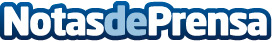 AleaSoft analiza el mercado eléctricoAleaSoft estima que el Brent puede bajar diez dólares y precipitar a la baja los combustibles fósiles y los futuros de la electricidadDatos de contacto:Antonio DelgadoNota de prensa publicada en: https://www.notasdeprensa.es/aleasoft-analiza-el-mercado-electrico_1 Categorias: Internacional Nacional Sector Energético http://www.notasdeprensa.es